      Муниципальное Казённое Дошкольное Образовательное Учреждение«Детский сад №1 п. Алексеевск»                          Конспект НОД  «Веселый этикет»                                 (Средняя группа)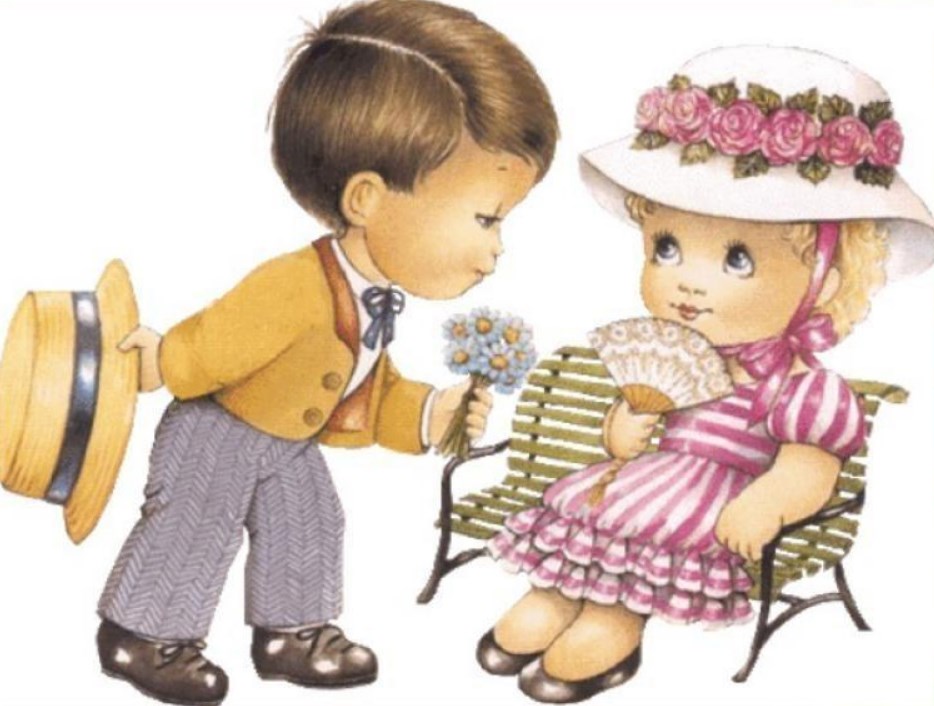                                   Воспитатель:                                 Новосельцева Надежда Андреевна                                                      2022год. Цель: Продолжать знакомить детей с понятием этикет.Задачи:   Обучающие:       - познакомить детей с происхождением слова «здравствуйте»; -расширять знания детей о вежливых словах;-формировать навыки использования в речи вежливых слов и выражений.Развивающие: - развивать мыслительную деятельность детей -совершенствовать культуру диалогической речиВоспитательная: -воспитывать у детей желание стремиться быть вежливыми, культурными, воспитанными.-воспитывать доброжелательные взаимоотношения между детьми.Интегрирование образовательных областей:Познавательное),социально-коммуникативное развитие речевое, физическое развитие.Материалы: письмо от Лунтика, цветок ромашка, лепесток,  магнитофон, аудиозапись «Паровозик»,  презентация, цветок-игрушка, книжки-малышки.Предварительная работа: просмотр развивающего мультфильма «Лунтик и его друзья. Изучаем правила»,рассматривание иллюстраций на тему «Этикет».                                        Ход занятияОрг.момент: Педагог приглашает детей в залВоспитатель:- Ребята, посмотрите, к нам пришли гости  давайте поздороваемся.(Дети здороваются)Воспитатель: а теперь давайте поприветствуем друг друга.Собрались все дети в круг,Я – твой друг и ты – мой друг.Вместе за руки возьмемсяИ друг другу улыбнемся!(Взяться за руки и посмотреть друг на друга с улыбкой)Воспитатель:- К нам в группу сегодня пришло письмо. Вам интересно узнать, что в нём? Дети: Да.Воспитатель читает содержание письма:«Дорогие ребята! Я – ваш старый знакомый - Лунтик. Я приглашаю Вас в  царство «Этикета Вежливости» Буду рад познакомить Вас с правилами вежливости. Я уже побывал в Царстве вежливых наук и записал все правила в книгу «Правила этикета», чтобы рассказать о них своим друзьям. Только когда собрался возвращаться подул сильный ветер и все странички книги разлетелись по всему царству. Прошу вас помочь собрать мне книгу.»Воспитатель:- Поможем Лунтику собрать странички книги?Дети: ДаВоспитатель:- А вы знаете, что такое этикет?Дети: правила вежливости и культуры поведения.Воспитатель: - А что значит быть вежливым, воспитанным, культурным человеком? Дети: Ответы детей. (Воспитанный человек разговаривает вежливо, всегда говорит волшебные слова, никогда никого не обижает)Воспитатель: - Молодцы, ребята. Правильно. Этикет, как порядок поведения создан людьми для приятного общения, для проявления своим поведением уважения и любви к окружающим людям. Всему этому нужно учиться каждый день, тогда вы, действительно, вырастите культурными и воспитанными людьми.Ребята, вы готовы отправиться в царство этикета и помочь Лунтику?Как вы думаете, на чём можно отправиться в путешествие? Какие у вас есть предложения?Дети: Ответы детей.Воспитатель: - Ребята, а на чем мы отправимся в путешествие, мы сейчас узнаем, отгадав загадку из письма: «Братцы в гости снарядились,Друг за друга уцепились,И помчавшись в путь далекий,Лишь оставили дымок. (поезд) (слайд 2)Занимайте места. И отправляемся в путь. (Во время поездки звучит аудиозапись)Воспитатель:- А вот и первая остановка  «Приветствия» (слайд 3)Воспитатель: Ребята, когда встречаются люди, что они говорят?Дети: Привет, здравствуй.Воспитатель: А какие еще слова можно говорить, когда встречаемся?Дети: Здравствуйте, привет, доброе утро, добрый день Воспитатель: Ребята, а как еще можно приветствовать друг друга? Дети: Кивнуть головой, улыбнуться, пожать друг другу руки…Воспитатель: Молодцы, ребята, вы много знаете приветственных слов. Мы с вами часто используем слово «здравствуй». Ребята, как вы думаете, что оно означает?Дети: Будь здоров.Воспитатель: Правильно, слово «здравствуйте» очень старое. Связано оно со словом «дерево». Очень давно, когда люди говорили слово «здравствуйте», желали другим быть здоровыми, крепкими, могучими, как дерево. И теперь мы, когда говорим это слово, желаем человеку быть здоровым, сильным, крепким. (Слайд 4 «дерево»)Воспитатель: Молодцы, вы все знаете слова – приветствия, смотрите, а вот и первая страница из книги нашлась (показываю детям страничку «Правила приветствия» слайд5)Воспитатель: А я предлагаю вам продолжить наше путешествие. Занимайте свои места, поезд отправляется. (звучит аудиозапись)Следующая остановка  «Волшебные слова». (слайд 6)Воспитатель: Мы с вами на волшебной поляне. Показываю  детям цветок ромашки (грустная мимика в центре и без одного лепестка) Обращаю  внимание детей на мимику цветка, спрашиваю: “Что случилось с нашим цветком? Почему он грустный? Дети: высказывают предположения. Нету одного лепестка.Воспитатель: Ребята, для того чтобы лепесток возвратился к цветку необходимо выполнить задание, тогда мы спасем цветок. Нам нужно рассмотреть картинки и назвать волшебные слова.Дети рассматривают на слайде   картинку, на которой изображено, как мальчик  угощает девочку мороженым. (слайд7)Воспитатель: Как вы думаете, какой диалог мог состояться у детей? Что говорит мальчик?”Дети: Возьми, пожалуйста; угощайся, пожалуйста; ешь на здоровье; и т. д.. Воспитатель: Как могла ответить девочка? Дети: Благодарю; большое спасибо; мне очень приятно, что ты позаботился обо мне…Предлагаю  рассмотреть вторую картинку, на которой изображено, как мальчик предлагает дедушке сесть на сидение в автобусе.(слайд8)Дети: Какие вежливые слова говорит мальчик? (Садитесь, пожалуйста; присаживайтесь, пожалуйста.) Что ответил дедушка? Дети:  Большое спасибо, благодарю тебя… Пока дети рассматривают картинки, возвращаю  лепесток и меняю на веселую мимику у ромашки.Воспитатель: Молодцы, ребята, вы справились с заданием, и посмотрите, как повеселел наш цветок. а вот и вторая страница из книги.(слайд 9)Воспитатель: Предлагаю, перед тем как отправиться в путь немного отдохнуть Физкультминутка «Быстро встаньте».Быстро встаньте, улыбнитесь,Выше, выше подтянитесь.Ну-ка, плечи распрямите,Поднимите, опустите.Влево, вправо повернулись,Рук коленями коснулись.Сели, встали, сели, всталиИ на месте побежали.Воспитатель: Ну что отдохнули немного. А наше путешествие продолжается. Занимайте свои места, поезд отправляется. (аудиозапись)Воспитатель: Следующая станция «Вежливый ребенок» (слайд 10)Воспитатель: Ребята, посмотрите, на этой станции нас встречает волшебный цветок. Давайте послушаем что он нам говорит. предлагает вам поиграть в игру «Вежливый ребенок» Воспитатель: Все хорошие ребята, знают добрые слова. (передаем цветок по кругу, и называем вежливое слово)Воспитатель: Молодцы много знаете волшебных слов. Цветочку так понравилось с вами играть. Он хочет с вами еще поигратьИгра «Хлопни-Топни».Я буду называть поступки, вы - если это вежливо - похлопайте в ладоши, если плохо- потопайте ногами, будьте внимательны.-Поздороваться при встрече- хлопают;-Уходя попрощаться- хлопают;-Толкнуть и не извиниться- топают;-Кричать в помещении- топают;-Поблагодарить за помощь- хлопают;-Отнять игрушку- топают;- Пропустить старшего в дверях- хлопают;- Уступит место пожилому человеку в транспорте- хлопают.Воспитатель:  Смотрите, ребята, за то, что вы знаете столько волшебных слов, цветочек  отдал третью страницу из книги. (слайд 11) Ну, что ребята, все странички собрали .Появляется на экране изображение Лунтика с книгой. (слайд 12) Лунтик благодарит вас за помощь и приготовил для вас подарок книжки. А как нужно с книжками обращаться? Что мы скажем Лунтику? .Дети: спасибоВоспитатель:   Наше путешествие закончилось и пора возвращаться в детский сад.Вокруг себя повернись в детском саду очутись.Воспитатель:  Где мы с вами побывали, что мы с вами делали, что нового узнали и чему научились?Ответы детей.Молодцы, ребята. Никогда не забывайте, ребята использовать «волшебные слова» в своей речи. Давайте скажем нашим гостям до свидания и пройдем в свою группу.